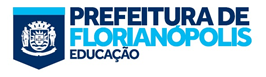 PREFEITURA MUNICIPAL DE FLORIANÓPOLISSECRETARIA MUNICIPAL DE EDUCAÇÃOJUSTIFICATIVA DE DISPENSA DE CHAMAMENTO PÚBLICO PARA CELEBRAÇÃO DE TERMO DE FOMENTO COM A “APAE FLORIANÓPOLIS” – LEI 13.019/2014 C/C DECRETO MUNICIPAL 17.361/2017. Parceiro: APAE – ASSOCIAÇÃO DE PAIS E AMIGOS DOS EXCEPCIONAIS DE FLORIANÓPOLIS, CNPJ sob o nº. 83.933.192/0001-16. Objeto: atendimento de 300 (trezentos) crianças/adolescentes na Educação Especial do Ensino Fundamental, conforme meta estabelecida no Plano de Trabalho e aprovada pelas áreas afins, parte integrante deste processo. Vigência: 31/12/2020; Término: 31/12/2018 Valor Global: Valor anual para 2018 de R$ 700.416,00 (setecentos mil e quatrocentos e dezesseis reais), conforme cronograma físico financeiro/2018. Assinaturas: Maurício Fernandes Pereira. Secretário Municipal de Educação e Gean Marques Loureiro, pela Secretaria Municipal de Educação/Prefeitura de Florianópolis. Acesso ao conteúdo completo: http://www.pmf.sc.gov.br/entidades/educa/index.php?cms=departamento+de+convenios+e+projetos+especiais&menu=5 